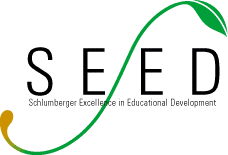 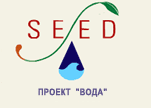 16 марта и 17 марта на базе МБОУ Гимназии №1 г. о. Стрежевой проводился Второй научно-практический  семинар образовательной программы SEED. Целевая аудитория: ученики и  педагоги школ города, занимающиеся проектной деятельностью.  Тема семинара в 2012 году: «Вода». Участники семинара познакомились с проблемой воды  не только в родном городе, но и мире. С проблемой воды в нашем городе познакомила  Шкурина Елена Юрьевна – ведущий эколог  ООО СТЭС.С самого начала определились два направления работы групп:работа над химическим анализом водыработа над технической частью проекта.За два дня семинара были проведены исследования качества воды из различных точек города Стрежевого (водопроводная вода школы, снег) с помощью набора «Water Monitoring», а также созданы действующие модели с использованием возможности платы GoGo. Данный семинар способствовал расширению знаний, формированию отношения к проблемам, связанным с состоянием водных ресурсов в мире и в нашем городе, поиску путей решения данной проблемы, а также был направлен на формирование умений работать в команде, решая глобальные проблемы, проблемы своего региона. ИТОГИ: Участники команды  «Аква минерал», используя предоставленные организаторами материалы, создали макет водяной мельницы и механизм орошения огорода. Команда «Капля жизни» решала проблему сосулек на крышах и проблему экономии воды в городеРебята из команды «Шинь Шунь» решили, что в аквапарках тратится много денежных средств на оплату электроэнергии, и чтобы уменьшить расходы, предложили самообеспечивающийся аквапарк, в котором будет вырабатываться электричество за счет энергии воды. Ребята из команды «Андромеда» создали «Умную теплицу».Адрес сайта, на котором вы можете познакомиться с образовательной программой SEED:  www.planetseed.slb.com  Руководитель РВЦИ МБОУ гимназии № 1 г. о. СтрежевойКурицына К. С.Е-mail: school1@strj.tomsk.su, тел./ факс: (38259) 5-09-83